Housing assistance agency—gross capital expenditure (expenditure on non-financial assets), total Australian currency N[N(9)]Exported from METEOR(AIHW's Metadata Online Registry)© Australian Institute of Health and Welfare 2024This product, excluding the AIHW logo, Commonwealth Coat of Arms and any material owned by a third party or protected by a trademark, has been released under a Creative Commons BY 4.0 (CC BY 4.0) licence. Excluded material owned by third parties may include, for example, design and layout, images obtained under licence from third parties and signatures. We have made all reasonable efforts to identify and label material owned by third parties.You may distribute, remix and build on this website’s material but must attribute the AIHW as the copyright holder, in line with our attribution policy. The full terms and conditions of this licence are available at https://creativecommons.org/licenses/by/4.0/.Enquiries relating to copyright should be addressed to info@aihw.gov.au.Enquiries or comments on the METEOR metadata or download should be directed to the METEOR team at meteor@aihw.gov.au.Housing assistance agency—gross capital expenditure (expenditure on non-financial assets), total Australian currency N[N(9)]Identifying and definitional attributesIdentifying and definitional attributesMetadata item type:Data ElementShort name:Capital expenditure - grossSynonymous names:Capital expenditure - grossMETEOR identifier:270540Registration status:Housing assistance, Superseded 10/02/2006Data Element Concept:Housing assistance agency—gross capital expenditure (expenditure on non-financial assets)Value Domain:Total Australian currency N[N(9)]Value domain attributesValue domain attributesValue domain attributesRepresentational attributesRepresentational attributesRepresentational attributesRepresentation class:TotalTotalData type:CurrencyCurrencyFormat:N[N(9)]N[N(9)]Maximum character length:1010Unit of measure:Australian currency (AU$)Australian currency (AU$)Data element attributes Data element attributes Collection and usage attributesCollection and usage attributesCollection methods:Measurement on an accrual accounting basis is preferred to measurement on a cash accounting basis.This metadata item is typically measured for a financial year (1 July to 30 June the following year).Source and reference attributesSource and reference attributesSubmitting organisation:Australian Institute of Health and Welfare
Relational attributesRelational attributesRelated metadata references:Has been superseded by Housing assistance agency—gross capital expenditure (expenditure on non-financial assets), total Australian currency N[N(9)]       Housing assistance, Retired 01/05/2013
Is re-engineered from  Capital expenditure - gross, version 1, DE, NHADD, NHDAMG,  Superseded 01/03/2005.pdf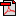  (16.6 KB)       No registration status